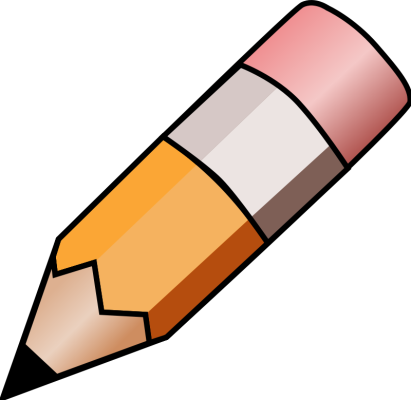 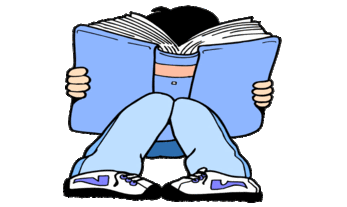 YEAR 4 HOME LEARNING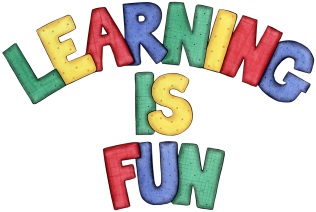 YEAR 4 HOME LEARNINGDate Set13/03/20Date Due18/03/20MathleticsPlease check Mathletics for extra home learning.  Please ensure you are completing this at home. It consolidates the children’s learning that they have been doing in school. Spellodrome/k/ sound spelt –queuniqueantiquemosquechequephysique boutiqueplaqueopaqueuniquepicturesque Please check spellodrome for extra words. Writing This week for your home learning, I would like you to write a letter to your future self, in ten years. What do you aspire for your future self to be doing at that time? What experiences have you had already that can help with this? What advice would you give yourself? This home learning is due Wednesday 18th March 2020.ReadingRecommended daily reading time:KS2 20 minutes.GreekPlease go to Greek Class Blog for Greek Home LearningGreek Class - St Cyprian's Greek Orthodox Primary Academy